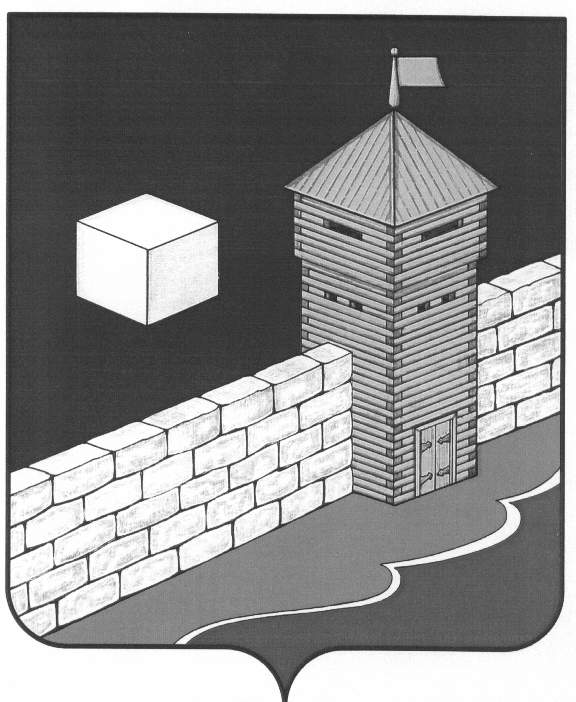                                                         Челябинская область.Еткульский муниципальный район. Совет депутатов Пискловского сельского поселения четвертого созыва Р Е Ш Е Н И Е456579 с.Писклово ул.Советская-3а.от 05.03.2015г.                                                                                                 №260Об утверждении схемы водоснабжения и водоотведения  Пискловского сельского поселенияЗаслушав и обсудив информацию Главы поселения Кутепова А.М. о схеме водоснабжения и водоотведения Пискловского сельского поселенияСОВЕТ ДЕПУТАТОВ ПИСКЛОВСКОГО СЕЛЬСКОГО ПОСЕЛЕНИЯРЕШАЕТ:1.Утвердить схему водоснабжения и водоотведения Пискловского сельского поселения  на период до 2020 года.2.Контроль за данным решением возложить на постоянную комиссию по социальным вопросам (председатель Андреева О.Н.).И.о.председателя Совета депутатом Пискловского сельского поселения                                                  Крылович В.В.